ΘΕΜΑ: 	Έκθεση Ολοκλήρωσης Πράξης «…………………………»Σχετ.:	Την με αριθ. πρωτ. ………. Απόφαση Ένταξης της Πράξης στο Π.Α.Α. 2014 -2020 στο Μέτρο ……, Υπομέτρο …….. του Προγράμματος Αγροτική Ανάπτυξη της Ελλάδας (Π.Α.Α.) 2014 – 2020,  όπως έχει τροποποιηθεί και ισχύει.Σας δηλώνουμε ότι η Πράξη «………………………………………..», με κωδ. Ο.Π.Σ.Α.Α.: «…………….» που έχει ενταχθεί στο Μέτρο «………………………..» του Προγράμματος Π.Α.Α. 2014 - 2020 ολοκληρώθηκε ως προς το φυσικό αντικείμενο, οριστικοποιήθηκε το αντίστοιχο οικονομικό αντικείμενο και έχει διασφαλιστεί το λειτουργικό αποτέλεσμά της σύμφωνα με τους όρους της Απόφασης ένταξης, όπως κάθε φορά ισχύει. Τα στοιχεία ολοκλήρωσης του φυσικού και οικονομικού αντικειμένου της Πράξης, τα οποία δηλώνουμε ότι θα τηρηθούν στο φάκελο της Πράξης για το διάστημα που θα οριστεί στην Απόφαση Ολοκλήρωσης της Πράξης που θα εκδοθεί από τη Ε.Υ.ΕΦ. ή τον Ε.Φ.Δ., παρατίθενται στους παρακάτω πίνακες:(1) Αναγράφεται η ημερομηνία ολοκλήρωσης του φυσικού αντικειμένου του υποέργου (π.χ. σύμφωνα με την βεβαίωση περαίωσης εργασιών, σύμφωνα με το πρωτόκολλο οριστικής παραλαβής της προμήθειας κ.α.)(2) 	Αναγράφεται η ημερομηνία εκταμίευσης της τελευταίας πληρωμής από το λογαριασμό του ΟΠΕΚΕΠΕ στον λογαριασμό του δικαιούχου της πληρωμής (π.χ. στον λογαριασμό του αναδόχου, της ΔΕΔΔΗΕ, του αρχαιολόγου κ.λ.π.)(3) 	Αναγράφεται ο τίτλος, η ημερομηνία και ο αριθμός πρωτοκόλλου του σχετικού εγγράφου (π.χ. βεβαίωση περαίωσης εργασιών κ.α.)(4) 	Αναγράφεται το είδος του παραστατικού της τελευταίας πληρωμής (πληρωμή παρτίδας από τον ΟΠΕΚΕΠΕ, απόσπασμα κίνησης τραπεζικού λογαριασμού, επιταγή, κ.λ.π.).Οι Πληρωμές έχουν πραγματοποιηθεί από τον ΟΠΕΚΕΠΕ σύμφωνα με το Πρόγραμμα "Αγροτική Ανάπτυξη της Ελλάδας 2014 - 2020".Τα πρωτότυπα Τιμολόγια βρίσκονται στο φάκελο της Πράξης που τηρείται  ……………………..., ενώ τα πρωτότυπα παραστατικά πληρωμής έχουν αποσταλεί στο ΟΠΕΚΕΠΕ σύμφωνα με τις σχετικές εγκυκλίους του ΟΠΕΚΕΠΕ.Για την περαιτέρω τεκμηρίωση των ανωτέρω στοιχείων υποβάλλονται (εφόσον δεν έχουν υποβληθεί): (όποια από τα παρακάτω δεν υποβάλλονται θα πρέπει να τα διαγράψετε)Πρωτόκολλο Προσωρινής Παραλαβής και Πρωτόκολλο Οριστικής Παραλαβής Εγκρίσεις πρωτοκόλλων (Προσωρινής και Οριστικής) παραλαβής από τις αρμόδιες υπηρεσίες Τελικός λογαριασμός Βεβαίωση Περαίωσης ΕργασιώνΤελική ΕπιμέτρησηΕκτύπωση των βασικών στοιχείων πληρωμών (π.χ. αριθμός εντολής πληρωμής, Τιμολόγιο, ποσό πληρωμής, κ.α.) από το Ο.Π.Σ.Α.Α. και αποδεικτικά πληρωμών (Χρηματικό Ένταλμα, Εξοφλητική απόδειξη, επιταγή, κ.α.) για τα χρήματα που πληρώθηκαν από ιδίους πόρους του Δικαιούχου.Στοιχεία για την τεκμηρίωση των ενεργειών συμμόρφωσης μετά από συστάσεις που έχουν γίνει από τα ελεγκτικά όργανα (π.χ. Ε.Υ.Δ., Ε.Υ.ΕΦ., Ε.Ε., ΟΠΕΚΕΠΕ, ΕΣΠΕΛ κ.α.).Επικαιροποιημένη χρηματοοικονομική ανάλυση προσδιορισμού των καθαρών εσόδων (εφόσον απαιτείται)Τεκμηρίωση για την ανάρτηση μόνιμης αναμνηστικής πλάκας ή πινακίδας σημαντικού μεγέθους (εφόσον απαιτείται)Απαραίτητα δικαιολογητικά για την εξασφάλισης της νόμιμης λειτουργίας της πράξης (π.χ. άδεια χρήσης νερού, άδεια λειτουργίας, κανονισμός λειτουργίας κ.α.) (εφόσον απαιτείται) Επικαιροποιημένη κατάσταση στην οποία καταγράφονται τα στοιχεία ταυτότητας και η διεύθυνση των φορέων στους οποίους τηρούνται το σύνολο των στοιχείων και εγγράφων της πράξης, εφόσον η εν λόγω κατάσταση έχει μεταβληθεί από την τελευταία υποβληθείσα κατάσταση στην Ειδική Υπηρεσία Εφαρμογής ή τον Ενδιάμεσο Φορέα Διαχείρισης (Σύμφωνα με το αρχείο που επισυνάπτεται)Με βάση τα παραπάνω στοιχεία αιτούμαστε τη διενέργεια, από την Ειδική Υπηρεσία Εφαρμογής του Π.Α.Α. 2014 - 2020, όλων των αναγκαίων ενεργειών για την έκδοση της Απόφασης Ολοκλήρωσης Πράξης.Ο Δικαιούχος…………………………………………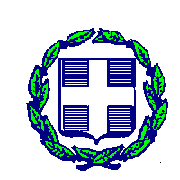 ΕΛΛΗΝΙΚΗ ΔΗΜΟΚΡΑΤΙΑ……………………………………..ΕΛΛΗΝΙΚΗ ΔΗΜΟΚΡΑΤΙΑ……………………………………..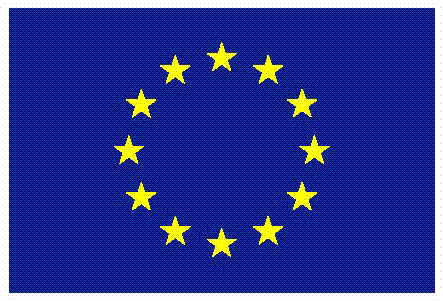 ΕΥΡΩΠΑΙΚΗ ΕΝΩΣΗΕΥΡΩΠΑΙΚΟ ΓΕΩΡΓΙΚΟ ΤΑΜΕΙΟ ΑΓΡΟΤΙΚΗΣ ΑΝΑΠΤΥΞΗΣ (Ε.Γ.Τ.Α.Α.)Η Ευρώπη επενδύει στις αγροτικές περιοχές                    Αθήνα,        …./…./202….               Αριθμός Πρωτ.: .........ΕΥΡΩΠΑΙΚΗ ΕΝΩΣΗΕΥΡΩΠΑΙΚΟ ΓΕΩΡΓΙΚΟ ΤΑΜΕΙΟ ΑΓΡΟΤΙΚΗΣ ΑΝΑΠΤΥΞΗΣ (Ε.Γ.Τ.Α.Α.)Η Ευρώπη επενδύει στις αγροτικές περιοχές                    Αθήνα,        …./…./202….               Αριθμός Πρωτ.: .........Ταχ. Δ/νση     : Ταχ. Κώδικας : Πληροφορίες : Τηλέφωνο      : E- mail             : Ταχ. Δ/νση     : Ταχ. Κώδικας : Πληροφορίες : Τηλέφωνο      : E- mail             : Προς: Ε.Υ.ΕΦ. ή Ε.Φ.Δ.Προς: Ε.Υ.ΕΦ. ή Ε.Φ.Δ.Περιγραφή Ολοκληρωμένου Φυσικού Αντικειμένου Πράξης και ΑποτελέσματαΣΥΝΟΠΤΙΚΗ ΠΕΡΙΓΡΑΦΗ ΟΛΟΚΛΗΡΩΜΕΝΟΥ ΦΥΣΙΚΟΥ ΑΝΤΙΚΕΙΜΕΝΟΥ ΠΡΑΞΗΣ, με αναφορά στα βασικά τεχνικά, λειτουργικά και λοιπά χαρακτηριστικά αυτής και στην τήρηση των οριζόντιων πολιτικών (όπως διασφάλιση της προσβασιμότητας στα άτομα με αναπηρία, κλπ).ΠΑΡΑΔΟΤΕΑ ΠΡΑΞΗΣ με ειδική αναφορά στα παραδοτέα κάθε υποέργου.ΑΠΟΤΕΛΕΣΜΑΤΑ ΠΡΑΞΗΣ: αποτύπωση της πραγματοποιηθείσας τιμής του/των  δείκτη/δεικτών της Πράξης, όπως αποτυπώνονται στην Απόφαση Ένταξης, καθώς και των λοιπών δεικτών (αποτελέσματος,  λοιποί δείκτες)  εφόσον περιλαμβάνονται στην νομική δέσμευση ή στην Αίτησης Στήριξης (στο Ο.Π.Σ.Α.Α.).ΑΝΑΦΟΡΑ ΣΤΑ ΜΕΤΡΑ ΠΟΥ ΕΧΟΥΝ ΛΗΦΘΕΙ, ώστε να διασφαλίζεται το λειτουργικό αποτέλεσμα /η αξιοποίηση  της Πράξης. Οικονομικό Αντικείμενο Πράξης Η συνολική επιλέξιμη δαπάνη της Πράξης  ανέρχεται σε ……………. ευρώ (συμπεριλαμβανομένης  της επιλέξιμης δαπάνης του Φ.Π.Α.), εκ των οποίων το ποσό των …..……. ευρώ έχει εκταμιευτεί από το Π.Α.Α. 2014 – 2020. Η μη επιλέξιμη δαπάνη της πράξης η οποία καλύφθηκε από εθνικούς πόρους του ΠΔΕ του ΥΠΑΤ ή του …………. ανέρχεται σε …… ευρώ (διαγράφεται εφόσον δεν απαιτείται)Τέλος, η μη επιλέξιμη δαπάνη η οποία καλύφθηκε από πόρους του Δικαιούχου ανέρχεται σε …… ευρώ (διαγράφεται εφόσον δεν απαιτείται)Στοιχεία Πιστοποίησης Φυσικού και Οικονομικού Αντικείμενου ΠράξηςΣτοιχεία Πιστοποίησης Φυσικού και Οικονομικού Αντικείμενου ΠράξηςΣτοιχεία Πιστοποίησης Φυσικού και Οικονομικού Αντικείμενου ΠράξηςΣτοιχεία Πιστοποίησης Φυσικού και Οικονομικού Αντικείμενου ΠράξηςΣτοιχεία Πιστοποίησης Φυσικού και Οικονομικού Αντικείμενου ΠράξηςΑ/Α Υπο-έργουΤίτλος ΥποέργουΗμερομηνία Πιστοποίησης / Διοικητικής Αποτίμησης Φυσικού και Οικονομικού ΑντικειμένουΗμερομηνία Πιστοποίησης / Διοικητικής Αποτίμησης Φυσικού και Οικονομικού ΑντικειμένουΑποδεικτικό έγγραφο πιστοποίησης Φυσικό Αντικείμενο (1)(3)Οικονομικό Αντικείμενο (2)(4)Φυσικό Αντικείμενο (1)(3)Οικονομικό Αντικείμενο (2)(4)Φυσικό Αντικείμενο (1)(3)Οικονομικό Αντικείμενο (2)(4)Συμμόρφωση Δικαιούχου σε συστάσεις ελέγχων / επιτόπιων επισκέψεων/ επαληθεύσεων / επιθεωρήσεων  ελεγκτικών οργάνων (Ε.Υ.Δ., Ε.Υ.ΕΦ., Ε.Φ.Δ., ΟΠΕΚΕΠΕ, Αρχή Πληρωμής, Ε.Ε., κ.α.) Συμμόρφωση Δικαιούχου σε συστάσεις ελέγχων / επιτόπιων επισκέψεων/ επαληθεύσεων / επιθεωρήσεων  ελεγκτικών οργάνων (Ε.Υ.Δ., Ε.Υ.ΕΦ., Ε.Φ.Δ., ΟΠΕΚΕΠΕ, Αρχή Πληρωμής, Ε.Ε., κ.α.) Συμμόρφωση Δικαιούχου σε συστάσεις ελέγχων / επιτόπιων επισκέψεων/ επαληθεύσεων / επιθεωρήσεων  ελεγκτικών οργάνων (Ε.Υ.Δ., Ε.Υ.ΕΦ., Ε.Φ.Δ., ΟΠΕΚΕΠΕ, Αρχή Πληρωμής, Ε.Ε., κ.α.) Ελεγκτικά ΌργαναΣυστάσειςΕνέργειες συμμόρφωσης